     OLIMPIADA ESPAÑOLA de FÍSICA-2021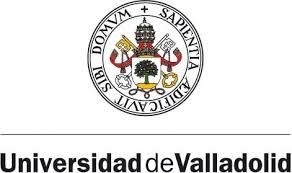 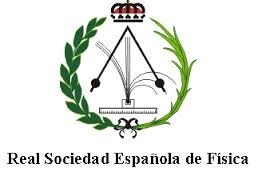        FASE LOCAL de la Univ. De Valladolid  ………………………………………………………………………………………………… 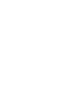 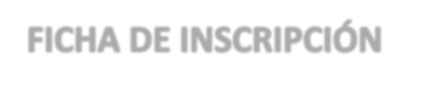 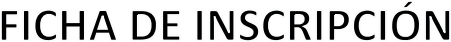 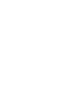 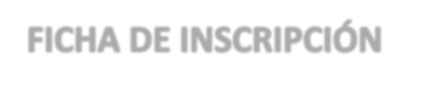 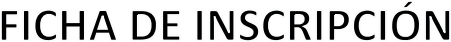 NOTA: Rellene los campos y, una vez guardado, envíenoslo a rsefvall@gmail.com Mediante la facilitación de sus datos autoriza expresamente el tratamiento de los mismos con la finalidad de proporcionarle información relevante en relación con las licitaciones de este organismo. En caso de incluir datos de carácter personal de terceros, deberá informar a los mismos de los extremos indicados en los párrafos anteriores, absteniéndose de incorporarlos de no obtener su consentimiento expreso. D./Dª. Profesor/Tutor de Física  Teléfono: Profesor/Tutor de Física  E-mail. Profesor/Tutor de Física  I.E.S./Colegio/Centro: I.E.S./Colegio/Centro: Calle/Plaza: Calle/Plaza: Población (Provincia) Población (Provincia) Solicita la participación en la Competición de la Fase Local del Distrito Universitario de Valladolid de la Olimpiada Española de Física (organizada por la Universidad de Valladolid en colaboración con la Sección Local de Valladolid de la Real Sociedad Española de Física), de los siguientes alumnos de 1º y 2º Curso de Bachillerato.Solicita la participación en la Competición de la Fase Local del Distrito Universitario de Valladolid de la Olimpiada Española de Física (organizada por la Universidad de Valladolid en colaboración con la Sección Local de Valladolid de la Real Sociedad Española de Física), de los siguientes alumnos de 1º y 2º Curso de Bachillerato.Solicita la participación en la Competición de la Fase Local del Distrito Universitario de Valladolid de la Olimpiada Española de Física (organizada por la Universidad de Valladolid en colaboración con la Sección Local de Valladolid de la Real Sociedad Española de Física), de los siguientes alumnos de 1º y 2º Curso de Bachillerato.Solicita la participación en la Competición de la Fase Local del Distrito Universitario de Valladolid de la Olimpiada Española de Física (organizada por la Universidad de Valladolid en colaboración con la Sección Local de Valladolid de la Real Sociedad Española de Física), de los siguientes alumnos de 1º y 2º Curso de Bachillerato.       D.N.I.    CORREO ELECTRÓNICO               APELLIDOS y NOMBRE 